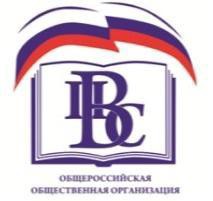 ОБЩЕРОССИЙСКАЯ ОБЩЕСТВЕННАЯ ОРГАНИЗАЦИЯ СОДЕЙСТВИЯ РАЗВИТИЮ ПЕДАГОГИЧЕСКИХ КАДРОВ«ВСЕРОССИЙСКОЕ ПЕДАГОГИЧЕСКОЕ СОБРАНИЕ»109004, г.Москва, ул. Земляной вал, д.73, тел. (495) 640-54-36, доб.42-08, 42-18; факс (495) 915-03-40	УТВЕРЖДЕНОРешением Бюро Центрального совета Общероссийской общественной организации«Всероссийское педагогическое собрание»2 сентября 2021 г., протокол №12ПОЛОЖЕНИЕo Всероссийском педагогическом конкурсе«Мои инновации в образовании – 2021»Настоящее положение определяет цели и задачи Всероссийского педагогического конкурса «Мои инновации в образовании – 2021» (далее - Конкурс), порядок его организации, проведения, подведения итогов и награждения победителей.Общие положенияОрганизатором конкурса является Общероссийская общественная организация содействия развитию педагогических кадров «Всероссийское педагогическое собрание» (далее – ООО «ВПС») при поддержке Совета Федерации Федерального Собрания Российской Федерации, Государственной Думы Федерального Собрания Российской Федерации, Департамента образования и науки Москвы и Московского государственного университета технологий и управления имени К.Г. Разумовского (ПКУ).Конкурс является открытым и всероссийским.Настоящее Положение определяет требования к участникам Конкурса, к материалам и порядку их представления на конкурс, срокам проведения Конкурса. Положение действует до завершения конкурсных мероприятий, предусмотренных Организационным комитетом конкурса.Конкурс проводится с целью выявления педагогических инноваций на местах, их поддержки и публичного признания, формирования позитивного отношения обучающихся и членов их семей, а также региональных органов власти и органов местного самоуправления, СМИ и общественного мнения в целом к полезным инновациям педагогов.Задачи Конкурса:выявление и распространение педагогических инноваций на местах и на территории России;формирование заинтересованного отношения педагогического сообщества, обучающихся и членов их семей к инновациям и методам их реализации; стимулирование и поощрение инновационной деятельности в сфере образования авторов инноваций;формирования базы лучших инновационных разработок в современном российском образовании.Организатор конкурса координирует проведение конкурса; осуществляет сбор материалов участников и обеспечивает условия для проведения их экспертизы; организует проведение конкурсных испытаний и торжественной церемонии награждения победителей; обеспечивает освещение мероприятий конкурса в средствах массовой информации; формирует базу данных участников конкурса и представленных ими на конкурс материалов.Подготовку и проведение конкурса осуществляет организационный комитет (далее - Оргкомитет), состав которого утверждается Председателем ВПС. В состав Оргкомитета входит председатель, 2 заместителя председателя, ответственный секретарь и члены Оргкомитета. Работа Организационного комитета Конкурса осуществляется по адресу: 109004, г. Москва, ул. Земляной вал, д.73.Оргкомитет утверждает:порядок формирования и состав Конкурсной комиссии;регламент работы конкурса;итоги промежуточного этапа конкурса и список участников конкурса;перечень призов и порядок награждения победителей конкурса;рассматривает и принимает решения по вопросам, возникающим в процессе проведения конкурса, и не урегулированным настоящим Положением.Заседание Оргкомитета конкурса считается правомочным, если на немприсутствует не менее половины списочного состава Оргкомитета. Решение Оргкомитета считается принятым, если за него проголосовало не менее половины от числа присутствующих на заседании членов Оргкомитета. Решения Оргкомитета конкурса оформляются протоколом, который подписывается председателем, а в его отсутствие - заместителем председателя.Дополнительная	информация,	порядок	оформления	конкурснойдокументации, результаты конкурса размещаются на официальном сайте Всероссийского педагогического собрания www.sobrpedagog.ru.Условия участия в конкурсе.В конкурсе принимают участие педагогические работники общеобразовательных организаций различных видов и организаций начального профессионального образования, а также работники муниципальных органов управления образованием, исключая органы регионального уровня.Для участия в Конкурсе необходимо подготовить материал по определенной организаторами Конкурса проблематике, отвечающий целям и задачам Конкурса.Коллективные работы на Конкурс не допускаются. Работы принимаются только за индивидуальным авторством: одна работа - один автор.Представление материалов на конкурс предусматривает согласие авторов работ на последующее сохранение представленного ими материала и публикацию в открытой печати и сети интернет.Организация конкурса.Конкурс проводится Общероссийской общественной организацией содействия развитию педагогических кадров «Всероссийское педагогическое собрание» с 12 сентября по 12 ноября 2021 года, прием работ с 12 сентября по 21 октября 2021 года на почту конкурса innovation-vps@mail.ru.Конкурс проводится по следующим номинациям:Инновации в выявлении и поддержке одаренных детей;Творческое развитие обучающихся;Инновации в переподготовке и профессиональном росте педагога;Инновации в работе Классное руководство;Инновации в воспитательной  работе и социальной деятельности;Патриотическое воспитание и сохранение культурного наследия;Инновации в дошкольном образовании;Инновации в начальной школе;Инновации в дополнительном образовании;Инновации в основном общем образовании;Инновации в преподавании математики и информатики;Инновации в преподавании общественных наук;Инновации в преподавании физики;Инновации в преподавании химии;Инновации в преподавании предметов эстетического цикла;Инновации в преподавании физкультуры;Инновации в преподавании ОБЖ;Инновации в преподавании географии;Инновации в инклюзивном образовании;Инновации Лидерства образовательной организации;Инновационные подходы в использовании цифровой образовательной среды.3.2 Заявки принимаются в электронном виде по электронному адресу: innovation-vps@mail.ru до 18:00 21 октября 2021 года.Подведение итогов с 22 октября по 12 ноября 2021 года.3.3 Документы, поданные в Организационный комитет Конкурса после даты и времени, указанной в п. 3.2, присланные по другому электронному адресу, присланные без приложения 1, в неверном формате не рассматриваются и к участию в конкурсе не допускаются.3.4. Все присланные на конкурс работы становятся собственностью организаторов Конкурса с правом их издания и передачи другим заинтересованным учреждениям, организациям, лицам для их некоммерческого использования в работе обучению и воспитанию в учебно- образовательном процессе, при проведении массовых мероприятий и с целью популяризации конкурса. Авторство сохраняется.Порядок и оформление материалов конкурса.Материалы, представленные на Конкурс, должны включать в себя:материал участника (работа) по заданной теме;заявку на участие в Конкурсе (в формате Word) - Приложение 1, Приложение 1 в письме-заявке не архивировать);приложения к основному материалу в виде видео или графических файлов ходатайство организации, где были внедрены инновации (ходатайство в произвольной форме).Представленные на Конкурс материалы должны соответствовать целям и задачам конкурса и отражать реальные результаты работы претендента. В ходатайстве дается обоснование самовыдвижения кандидата на участие в Конкурсе со стороны организации, где были внедрены инновации, с оценкой достигнутых результатов и их значения.Конкурсные материалы должны быть представлены в электронном виде и соответствовать требованиям положения.Порядок работы Конкурсной комиссии и критерии определения победителей конкурса.С целью проведения экспертизы и оценки поступивших работ Оргкомитетом создается Конкурсная комиссия, которая состоит из председателя, заместителя председателя, ответственного секретаря и членов.В состав Конкурсной комиссии входят представители профилирующих федеральных и региональных органов государственной власти, общественных объединений и представители научного сообщества.Заседание Конкурсной комиссии считается правомочным, если на нем присутствует не менее половины списочного состава.Конкурсная комиссия определяет авторов работ-победителей Конкурса с присуждением I, II и III места.В отдельном случае по решению Конкурсной комиссии работе может быть присвоено Гран-При.Решения Конкурсной комиссии признаются правомочными в случае присутствия на них не менее 2/3 ее членов.Основные критерии оценки конкурсных работ:Все работы будут проверятся на плагиат, повторы и заимствования из других работ.новизна и актуальность работы;творческий подход;содержательность и оригинальность идей и исполнения;глубина и детальность проработки проблемы (проекта);ясность и логичность изложения;изложение личного отношения участников к заданной теме;прикладное значение результатов; соответствие работ требованиям, указанным в положении.Подведение итогов Конкурса.Итоги Конкурса будут подведены в период с 22 октября по 12 ноября 2021 года.Результаты Конкурса отражаются в Протоколах заседания Конкурсной комиссии, подписанных всеми членами конкурсной комиссии и утверждаются председателем Общероссийской общественной организации содействия развитию педагогических кадров «Всероссийское педагогическое собрание».Победители Конкурса награждаются дипломами с указанием соответствующего призового места и ценными призами, а участники сертификатами.Оргкомитет конкурса предоставляет возможность заинтересованным организациям учреждать специальные номинации.Результаты конкурса будут опубликованы на сайте Общероссийской общественной организации содействия развитию педагогических кадров «Всероссийское педагогическое собрание» -www.sobrpedagog.ru в ноябре 2021 года. Финансирование конкурса.7.1.Расходы, связанные с организацией и проведением Конкурса, осуществляются за счет средств Общероссийской общественной организации содействия развитию педагогических кадров «Всероссийское педагогическое собрание», а также привлеченных средств спонсоров и информационных партнеров.Контактная информация.Общероссийская	общественная организация содействия развитию педагогических кадров «Всероссийское педагогическое собрание»: 109004, г. Москва, ул. Земляной	вал, д.73; Контактные телефоны: +7 (495) 640-54-36, доб. 42-08 или 42-18, +7 (495) 915-03-40 (факс).Адрес электронной почты: innovation-vps@mail.ru.Официальный сайт: www.sobrpedagog.ru.Координаторы конкурса: Тиняков Максим Владимирович.